                                      ОБЩЕРОССИЙСКИЙ ПРОФЕССИОНАЛЬНЫЙ СОЮЗ РАБОТНИКОВ ПРИРОДНОРЕСУРСНОГО КОМПЛЕКСА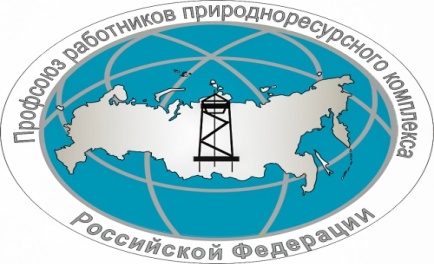   РОССИЙСКОЙ ФЕДЕРАЦИИ  ЦЕНТРАЛЬНЫЙ КОМИТЕТ119119 Москва, Ленинский проспект, д. 42, корп. 5 тел./факс8(495)938-87-20Е – mail:  pprk@mail.ru,   www. profprk.ru____________________________________________________Исх. № НП-27/1 от 13.03.2019                                                                           Заместителю Председателя Правительства                                                                 Российской Федерации                                                                                      А.В.  Гордееву                                                                                                                Уважаемый Алексей Васильевич!Семь лет тому назад остатки государственных геологических предприятий различного профиля и направленности были собраны в рамках единого акционерного общества «Росгеология», по сути государственного холдинга. 
И в настоящее время порядка 60 предприятий, среди которых геологические, геофизические экспедиции, соответствующие заводы, предприятия, НИИ геологического профиля, располагающиеся от Калининграда до Камчатки, входят в состав и подчинены холдингу «Росгеология». Поэтому геологическую общественность страны, ветеранов геологии  беспокоят перспективы, планы, развитие АО «Росгеология» – последнего прибежища геологов, геофизиков России. А в условиях абсолютной закрытости деятельности руководства АО «Росгеология» это вызывает недоверие 
к правильному, на наш взгляд, созданию самого АО «Росгеология».С 2015 года распоряжением Правительства Российской Федерации была введена практика утверждания АО «Росгеология» единственным исполнителем работ на геологоразведку полезных ископаемых. Этот статус дает АО «Росгеология» монопольное право на выполнение государственных заказов Роснедра. Работы на этих объектах выполняются входящими в 
АО «Росгеология» организациями, неимеющими опыта работ на данной территории и незнакомыми с ее геологическим строением, что неизбежно приводит к низкой поисковой эффективности и низкому качеству работ, нерациональному использованию бюджетных средств. Более того, стоимость работ только возрастает из-за увеличения затрат на организационные работы. В процессе своей деятельности АО «Росгеология» организован (по-другому не назовёшь) массовый развал геологических предприятий – Иркутская геологоразведочная экспедиция, Волгагеология, Магадангеология, Центркварц (бывший Кварцсамоцветы), Южморгеология   и т.д. как в виде реальных сокращений, так и путем назначения руководителями не имеющих к геологии никакого отношения. В результате квалифицированные геологи вынуждены были увольняться.Непомерно раздут центральный аппарат (порядка 500 человек) при численности работников в АО «Росгеология» 17тыс. человек. К примеру, в 90-е годы, аппарат вновь созданного Комитета по геологии Российской Федерации при численности работников в организациях 190 тыс. человек не достигал и 100 сотрудников. И за какие заслуги генеральный директор АО «Росгеология» получает зарплату порядка 3 - 4-х миллионов рублей в месяц? О какой социальной ответственности бизнеса в этом АО может идти речь? В 2018 г. руководитель АО «Росгеология» демонстративно покинул зал коллегии, во время выступления председателя ЦК профсоюза с критикой в адрес руководства АО «Росгеология». В 2017г.  АО «Росгеология» допустило абсолютно безхозяйственное и безответственное недоосвоение   госбюджетного финансирования в размере 3.5 млрд. рублей и это при катастрофической недостаточности денег для предприятий Роснедра в особенности занимающихся наукой. У государства и бизнеса разные цели и задачи. У бизнеса одна цель и задача – получить максимальную прибыль. Здесь и сейчас. Тогда при чем здесь бюджетные деньги? В то время как геология - это работа над созданием минерально-сырьевой базы страны, которой нужно заниматься постоянно и профессионально. Просоюз уже не раз обращал внимание руководства страны на противоправную и безответственную политику (вплоть до прямых угроз структурным профсоюзным лидерам) проводимую руководством АО «Росгеология». Но, наверное, нужен более серьезный скандал, хотя, по нашему мнению, он уже произошел.В связи с потерей АО «Росгеология» основного принципа его создания -делать геологические открытия для государства (за время работы АО «Росгеология» не было сделано ни одного значимого открытия) и с учетом изложеного предлагается:-   передать АО «Росгеология» в структуру Роснедра, а следовательно в подчинение Министерству природных ресурсов и экологии Российской Федерации, исключив тем самым безхозяйственное и безответственное распоряжение государственными средствами со стороны АО «Росгеология»;- вернуть предприятиям минимальную финансово-экономическую (хозяйственную) самостоятельность (возможность приобретения спецавтотранспорта, буровых станков, которым сейчас по 25-30 лет, ГСМ, компьютеров и др.) без предварительного согласования с центральным аппаратом АО «Росгеология». Грустно слышать, как рассказывают руководители организаций про сломавшийся буровой станок, грошовую запчасть которого нужно согласовывать с Москвой, а в это время весь участок простаивает;-  снизить (ослабить) контрольно-ревизионный «пресс», который отрывает работников от производственных обязанностей и нервирует руководство и коллективы предприятий;- уменьшить до разумных пределов размер отчислений аппарату 
АО «Росгеология», не говоря уже о зарплате руководящего состава, которая в десятки раз выше заработной платы рядовых геологов;-  прекратить чехарду, связанную с заменой действующих руководителей            организаций своими лояльными руководителями, неимеющими никакого отношения к геологии, как это уже было на примере уволенного (а теперь и арестованного) заместителя руководителя Росгеологии. В результате перестановок из организаций вынуждены  уходить профессиональные геологи. При таком положении, скоро некому будет делать открытия.     Уважаемый Алексей Васильевич!Не хочется, чтобы оправдались слова моих иркутских коллег - «создание мертворожденной АО «Росгеология» оказалось красивой сказкой для доверчивых, чудом уцелевших геологов, силами и знаниями которых создавалась та минерально-сырьевая база, за счет которой по сей день живет наша Россия».По поручению Президиума,Председатель ЦК профсоюза                     П/П                                        Н.К. Попков